Об утверждении перечня земельных участков  В соответствии с Законом Чувашской Республики от 1 апреля 2011 г. №10 «О предоставлении земельных участков многодетным семьям в Чувашской Республике», порядком формирования перечня земельных участков, утвержденным решением Собрания депутатов Порецкого района Чувашской Республики от 27 января 2022 г. № С-18/02 «Об утверждении Порядка предоставления многодетным семьям в собственность бесплатно земельных участков, находящихся в муниципальной собственности Порецкого района Чувашской Республики, а также государственная собственность на которые не разграничена» администрация Порецкого муниципального округа п о с т а н о в л я е т:           1.Утвердить прилагаемый Перечень земельных участков, предназначенных для предоставления многодетным семьям в собственность бесплатно на территории Порецкого муниципального округа Чувашской Республики (прилагается).          2.Признать утратившими силу:          постановление администрации Порецкого района Чувашской Республики от 09.10.2012 № 321 «Об утверждении перечня земельных участков»;          постановление администрации Порецкого района Чувашской Республики от 16.10.2012 № 329 «О внесении изменений в постановление администрации Порецкого района от 09.10.2012 № 321 «Об утверждении перечня земельных участков»;          постановление администрации Порецкого района Чувашской Республики от 06.12.2012 № 406 «О внесении изменений в постановление администрации Порецкого района от 09.10.2012 № 321 «Об утверждении перечня земельных участков»;          постановление администрации Порецкого района Чувашской Республики от 17.06.2013 № 200 «О внесении изменений в постановление администрации Порецкого района от 09.10.2012 № 321 «Об утверждении перечня земельных участков»;         постановление администрации Порецкого района Чувашской Республики от 24.09.2013 № 327 «О внесении изменений в постановление администрации Порецкого района от 09.10.2012 № 321 «Об утверждении перечня земельных участков»;         постановление администрации Порецкого района Чувашской Республики от 05.11.2013 № 433 «О внесении изменений в постановление администрации Порецкого района от 09.10.2012 № 321 «Об утверждении перечня земельных участков»;         постановление администрации Порецкого района Чувашской Республики от 18.04.2014 № 179 «О внесении изменений в постановление администрации Порецкого района от 09.10.2012 № 321 «Об утверждении перечня земельных участков»;         постановление администрации Порецкого района Чувашской Республики от 08.05.2014 № 205 «О внесении изменений в постановление администрации Порецкого района от 09.10.2012 № 321 «Об утверждении перечня земельных участков»;         постановление администрации Порецкого района Чувашской Республики от 16.12.2015 № 367 «О внесении изменений в постановление администрации Порецкого района от 09.10.2012 № 321 «Об утверждении перечня земельных участков»;         постановление администрации Порецкого района Чувашской Республики от 21.03.2016 № 74 «О внесении изменений в постановление администрации Порецкого района от 09.10.2012 № 321 «Об утверждении перечня земельных участков»;         постановление администрации Порецкого района Чувашской Республики от 27.12.2017 № 411 «О внесении изменений в постановление администрации Порецкого района от 09.10.2012 № 321 «Об утверждении перечня земельных участков»;         постановление администрации Порецкого района Чувашской Республики от 11.01.2018 № 9 «О внесении изменений в постановление администрации Порецкого района от 09.10.2012 № 321 «Об утверждении перечня земельных участков»;         постановление администрации Порецкого района Чувашской Республики от 21.02.2018 № 92 «О внесении изменений в постановление администрации Порецкого района от 09.10.2012 № 321 «Об утверждении перечня земельных участков»;         постановление администрации Порецкого района Чувашской Республики от 12.11.2018 № 362 «О внесении изменений в постановление администрации Порецкого района от 09.10.2012 № 321 «Об утверждении перечня земельных участков»;          постановление администрации Порецкого района Чувашской Республики от 07.05.2019 № 186 «О внесении изменений в постановление администрации Порецкого района от 09.10.2012 № 321 «Об утверждении перечня земельных участков»;          постановление администрации Порецкого района Чувашской Республики от 12.07.2019 № 264 «О внесении изменений в постановление администрации Порецкого района от 09.10.2012 № 321 «Об утверждении перечня земельных участков»;          постановление администрации Порецкого района Чувашской Республики от 15.02.2022 № 44 «О внесении изменений в постановление администрации Порецкого района от 09.10.2012 № 321 «Об утверждении перечня земельных участков».          3.Настоящее постановление вступает в силу со дня его официального опубликования в издании «Вестник Поречья» и на официальном сайте Порецкого муниципального округа в сети «Интернет».Глава Порецкого муниципального округа                                                               Е.В. ЛебедевПриложениек постановлению администрацииПорецкого муниципального округа№ 105 от 10.02.2023Переченьземельных участков, предназначенных для предоставления многодетным семьям в собственность бесплатно на территории Порецкого муниципального округа Чувашской Республики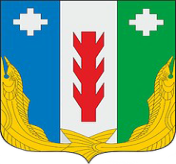 Администрация Порецкого муниципального округа Чувашской РеспубликиПОСТАНОВЛЕНИЕ10.02.2023 № 105с. ПорецкоеЧăваш РеспубликинПăрачкав муниципалитет округӗн администрацийĕЙЫШĂНУ10.02.2023 № 105Пăрачкав сали№№ п/пАдрес земельного участкаКадастровый номерПлощадь, кв.м.Вид разрешенного использования1.Чувашская Республика, Порецкий район, Порецкое сельское поселение,с. Порецкое21:18:120206:7871041Для индивидуального жилищного строительства2.Чувашская Республика, Порецкий район, Порецкое сельское поселение,с. Порецкое21:18:120206:7881061Для индивидуального жилищного строительства